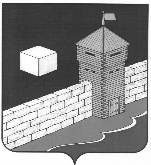 Челябинская областьЕткульский муниципальный районСовет депутатов Пискловского сельского поселенияпятого созываР Е Ш Е Н И Е456579 с. Писклово ул.Советская-3а.от 09.02.2018 г.                     № 97Об оплате труда Главы Пискловскогосельского поселения, депутатов представительногооргана Пискловского сельского поселения, осуществляющих свои полномочия на постоянной основе, муниципальных служащих Пискловского сельского поселения	В соответствии с Законом Челябинской области «О предельных нормативах размера оплаты труда муниципальных служащих в Челябинской области» и Постановлением Правительства Челябинской области № 673-П от 20 декабря 2017 года «О нормативах формирования расходов бюджетов городских округов (городских округов с внутригородским делением), муниципальных районов, внутригородских районов, городских и сельских поселений Челябинской области на оплату труда депутатов, выборных должностных лиц местного самоуправления, осуществляющих свои полномочия на постоянной основе, и муниципальных служащих на 2018 год"
СОВЕТ ДЕПУТАТОВ   ПИСКЛОВСКОГО СЕЛЬСКОГО ПОСЕЛЕНИЯРЕШАЕТ:	1. Установить, что оплата труда лиц, заменяющих выборные муниципальные должности, состоит из размера денежного вознаграждения (приложение 1) и размера ежемесячных дополнительных выплат.  	 Размер денежного вознаграждения лиц, заменяющих выборные муниципальные должности, устанавливается согласно приложению 1.  Размер ежемесячных дополнительных выплат лицам, заменяющих выборные муниципальные должности, рассчитывается исходя из должностных окладов, указанных в приложении 1, и составляют:1.1. за работу со сведениями, составляющими государственную тайну. В размере, установленном нормативными правовыми актами Российской Федерации; 1.2. за государственные награды Российской Федерации, установленные Указом Президента Российской Федерации от 02.03.1994 «О государственных наградах Российской Федерации» и полученные в период осуществления полномочий на выборах муниципальных должностях, 25 процентов должностного оклада.На денежное вознаграждение и ежемесячные дополнительные выплаты начисляется районный коэффициент 1,15. 2. Установить, что оплата труда муниципальных служащих состоит из составных частей денежного содержания муниципальных служащих.Составными частями денежного содержания муниципальных служащих являются:должностной оклад;ежемесячная надбавка за выслугу лет;ежемесячная надбавка за особые условия муниципальной службы;ежемесячная надбавка за работу со сведениями, составляющими государственную тайну;ежемесячное денежное поощрение;ежемесячная надбавка за государственные награды Российской Федерации, установленные;премия за выполнение особо важного и сложного задания;единовременная выплата при предоставлении ежегодного оплачиваемого отпуска и материальная помощь.На денежное содержание начисляется районный коэффициент 1,15.           3. Должностной оклад муниципальных служащих устанавливается согласно приложению 2.           4. Ежемесячная надбавка муниципальным служащим за выслугу лет составляет:            1) при стаже муниципальной службы от 1 года до 5 лет – 10 процентов                   должностного оклада;           2) при стаже муниципальной службы от 5 до 10 лет – 15 процентов                должностного оклада;           3) при стаже муниципальной службы от 10 до 15 лет – 20 процентов               должностного оклада;           4) при стаже муниципальной службы свыше 15 лет – 30 процентов                должностного оклада.Ежемесячная надбавка за выслугу лет выплачивается муниципальному служащему со дня возникновения права на назначение или изменение размера этой надбавки.           5. Ежемесячная надбавка муниципальным служащим за особые         условия муниципальной службы составляют:            1) для лиц, замещающих младшие муниципальные должности муниципальной службы, - 60 – 100 процентов должностного оклада.            6. Ежемесячная надбавка муниципальным служащим за работу со сведениями, составляющими государственную тайну, выплачивается в размере и порядке, установленных нормативными правовыми актами Российской Федерации.             7. Ежемесячная надбавка муниципальным служащим за государственные награды Российской Федерации, установленные Указом Президента Российской Федерации от 2 марта 1994 года № 442 «О государственных наградах Российской Федерации» и полученные в период прохождения муниципальной службы, составляет 25 процентов должностного оклада.      8. Ежемесячное денежное поощрение муниципальным служащим составляет один должностной оклад.      9. Премия муниципальным служащим за выполнение особо важного и сложного задания составляет два должностных оклада.      10. Единовременная выплата муниципальным служащим при предоставлении ежегодного оплачиваемого отпуска и материальная помощь составляет два должностных оклада.       11. При формировании годового фонда оплаты труда лиц, замещающих выборные муниципальные должности, учитываются следующие средства:денежное вознаграждение – в размере двенадцати денежных вознаграждений;ежемесячная надбавка за работу со сведениями, составляющими государственную тайну, - в размере 2,4 должностного оклада;ежемесячная надбавка за государственные награды Российской Федерации – в размере трех должностных окладов.При формировании годового фонда оплаты труда лиц, замещающих выборные муниципальные должности, средства предусмотренные абзацами 2-4 части пункта 11. учитываются исходя из количества лиц, имеющих право на указанные надбавки.При формировании годового фонда оплаты труда муниципальных служащих учитываются следующие средства:должностной оклад – в размере двенадцати должностных окладов;ежемесячная надбавка за выслугу лет - в размере трех должностных окладов;ежемесячная надбавка за особые условия муниципальной службы в размере не более восемнадцати должностных окладов;ежемесячная надбавка за работу со сведениями, составляющими государственную тайну, - в размере полутора должностных окладов;ежемесячное денежное поощрение - в размере двенадцати должностных окладов;премия за выполнение особо важного и сложного задания - в размере двух должностных окладов;единовременная выплата при предоставлении ежегодного оплачиваемого отпуска и материальная помощь в размере двух должностных окладов.Годовой фонд оплаты труда лиц, заменяющих выборные муниципальные должности, и муниципальных служащих формируется с учетом районного коэффициента 1,15.                Экономия по фонду оплаты труда остается в расположении органов местного самоуправления и используется на выплату премий, материальной помощи и других выплат в соответствии с муниципальными правовыми актами.             Финансирование расходов на оплату труда лиц, заменяющих выборные муниципальные должности, муниципальных служащих, работников муниципальных учреждений осуществляется за счет средств местных бюджетов.              12. Настоящее Решение вступает в силу с 1 января 2018 года.              13. Со дня вступления в силу настоящего Решения признать утратившим силу: Решение Совета депутатов Пискловского сельского поселения от 18.02.2016 г. № 23 «Об оплате труда депутатов, выборных должностных лиц местного самоуправления, осуществляющих свои полномочия на постоянной основе, и муниципальных служащих Пискловского сельского поселения».